Publicado en Londres, Reino Unido el 03/01/2024 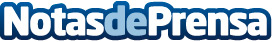 Revelados los 25 mejores lugares para trabajar en Europa en 2023 La compañía Best Places to Work ha hecho público su lista con las mejores empresas para trabajar en Europa en el pasado año 2023. En lo más alto se encuentra la farmacéutica TakedaDatos de contacto:María Marcedes Best Places to Work+44 208 895 6562Nota de prensa publicada en: https://www.notasdeprensa.es/revelados-los-25-mejores-lugares-para-trabajar_1 Categorias: Internacional Finanzas Recursos humanos http://www.notasdeprensa.es